5 марта 2024 года № 1530О внесении изменения в перечень услуг, которые являются необходимыми 
и обязательными для предоставления муниципальных услуг органами местного самоуправления города Чебоксары и предоставляются организациями, участвующими 
в предоставлении муниципальных услуг, утвержденный решением Чебоксарского городского Собрания депутатов 
от 22 декабря 2011 года № 428 В соответствии с Федеральным законом от 6 октября 2003 года № 131–ФЗ «Об общих принципах организации местного самоуправления в Российской Федерации», Федеральным законом от 27 июля 2010 года № 210–ФЗ «Об организации предоставления государственных и муниципальных услуг», Уставом муниципального образования города Чебоксары – столицы Чувашской Республики, принятым решением Чебоксарского городского Собрания депутатов Чувашской Республики от 30 ноября 2005 года № 40,Чебоксарское городское Собрание депутатовР Е Ш И Л О:Внести в приложение № 1 к решению Чебоксарского городского Собрания депутатов от 22 декабря 2011 года № 428 «О перечне услуг, которые являются необходимыми и обязательными для предоставления муниципальных услуг органами местного самоуправления города Чебоксары и предоставляются организациями, участвующими в предоставлении муниципальных услуг (в редакции решений Чебоксарского городского Собрания депутатов от 14 июня 2012 года № 635, от 23 декабря 2014 года                  № 1793, от 15 ноября 2016 года № 520, от 26 сентября 2017 года № 898, от 25 декабря 2018 года № 1512, от 3 марта 2020 года № 2037, от 25 марта 2021 года № 174, от 10 августа 2021 года № 408, от 23 декабря 2021 года № 597, от 16 августа 2022 года № 877), следующее изменение:1) в пункте 4 графы 2 слова «Обеспечение нуждающихся в жилых помещениях малоимущих граждан жилыми помещениями» заменить словами«Принятие граждан на учет в качестве нуждающихся в жилых помещенияхПредоставление жилого помещения по договору социального найма».2. Настоящее решение вступает в силу со дня его официального опубликования.3. Опубликовать настоящее решение в Вестнике органов местного самоуправления города Чебоксары и разместить на сайте Чебоксарского городского Собрания депутатов в информационно-телекоммуникационной сети «Интернет».4. Контроль за исполнением настоящего решения возложить на постоянную комиссию Чебоксарского городского Собрания депутатов по местному самоуправлению и законности (Н.Ю. Евсюкова).Чувашская РеспубликаЧебоксарское городскоеСобрание депутатовРЕШЕНИЕ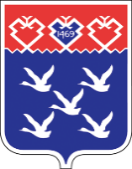 Чǎваш РеспубликиШупашкар хулиндепутатсен ПухăвĕЙЫШĂНУПредседатель Чебоксарского городского Собрания депутатов________________ Е.Н. Кадышев  Глава города Чебоксары                                                                   ________________Д.В. Спирин